		1 (1)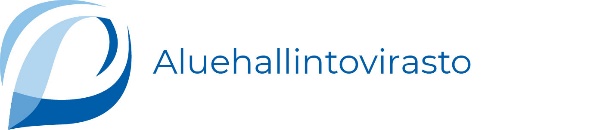 Ilmoitus päätöksestäYmpäristönsuojelulain mukainen päätösPäätösnro147/2024DnroHakijaFortum Battery Recycling OyAsiaAmmonium- ja litiumpersulfaattien valmistusta elektrolyysillä koskeva koe-toiminta, HarjavaltaKuulutuksen ja päätöksen nähtävilläpitoAluehallintovirasto antaa yllä mainitun päätöksen tiedoksi julkisella kuulutuksella aluehallintovirastojen verkkosivuilla. Kuulutus ja päätös pidetään nähtävillä - osoitteessa ylupa.avi.fi, mistä ne ovat luettavissa. Ohjeet muutoksenhausta ovat päätöksen liitteenä olevassa valitusosoituksessa.